SZKOŁA POLICJI W PILE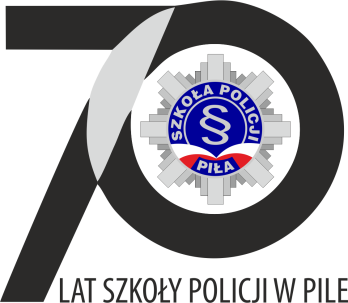 64-920 Piła, pl. Staszica 7, tel. 47 774 2100, fax 47 774 2327,e-mail: sekretariat@sppila.policja.gov.pl, www.pila.szkolapolicji.gov.pl SPECYFIKACJA WARUNKÓW ZAMÓWIENIAZamówienie Publiczne Szkoły Policji w Pile o nr  182/JZ-144/2024	prowadzone zgodnie z przepisami ustawy z dnia 11 września 2019 r. – Prawo zamówień publicznych (Dz. U. z 2023 r. poz. 1605 ze zm.), zwanej dalej ustawą Pzp, o wartości szacunkowej poniżej progów unijnych określonych w art. 3 ustawy Pzp,pn:Świadczenie usług odbioru i zagospodarowania odpadów komunalnych zbieranych selektywnie z terenu Szkoły Policji w PileOfertę należy złożyć w terminie do dnia 29 maja 2024 r. do godz. 11:00    ZATWIERDZIŁ:           KOMENDANTSZKOŁY POLICJI W PILEz up.ZASTĘPCA KOMENDANTASZKOŁY POLICJI W PILE mł. insp. Marcin Towalewski    Piła, dnia 21 maja 2024 r.SPECYFIKACJA WARUNKÓW ZAMÓWIENIA, zwana dalej „SWZ”, zawiera:Załączniki do SWZ:ROZDZIAŁ IInformacje o ZamawiającymNazwa Zamawiającego: Szkoła Policji w PileAdres Zamawiającego: Plac Staszica 7, 64-920 PiłaNIP: 764-102-30-91REGON: 570290663Dane kontaktowe:Telefon: (47) 774 2111Faks: (47) 774 2324Adres poczty elektronicznej: 	zamowienia@sppila.policja.gov.pl Adres strony internetowej Zamawiającego: www.pila.szkolapolicji.gov.plAdres strony internetowej prowadzonego postępowania: https://platformazakupowa.pl/pn/sp_pila/proceedings  na stronie internetowej prowadzonego postępowania udostępniane będą zmiany i wyjaśnienia treści SWZ oraz inne dokumenty zamówienia bezpośrednio związane z postępowaniem o udzielenie zamówieniaosobą uprawnioną do komunikowania się:w zakresie zagadnień związanych z prowadzoną procedurą jest:p. Magdalena Łosoś, tel. (47) 774 2111, e-mail: zamowienia@sppila.policja.gov.pl;w zakresie zagadnień merytorycznych jest:p. Ewelina Mielczarek, tel. (47) 774 2242, e-mail: ewelina.mielczarek@sppila.policja.gov.pl. Godziny pracy Zamawiającego: poniedziałek – piątek w godz. 730 do 1530 
(z wyjątkiem świąt i dni ustawowo wolnych od pracy).ROZDZIAŁ IITryb udzielenia zamówienia Postępowanie o udzielenie zamówienia prowadzone jest w trybie podstawowym, 
na podstawie art. 275 pkt 2 ustawy Pzp oraz aktów wykonawczych do ustawy.Wartość szacunkowa zamówienia nie przekracza progów unijnych określonych na podstawie art. 3 ustawy Pzp.Zamawiający przed wyborem najkorzystniejszej oferty, przewiduje możliwość przeprowadzenia negocjacji w celu ulepszenia treści ofert, które podlegają ocenie 
w ramach kryteriów oceny ofert, a po przeprowadzonych negocjacjach zaprosi wykonawców do składania ofert dodatkowych. Ponadto, Zamawiający nie przewiduje możliwości ograniczenia liczby wykonawców, których zaprosi do negocjacji, stosując kryteria oceny ofert.Rodzaj zamówienia: usługi.Do czynności podejmowanych przez Zamawiającego i Wykonawców w postępowaniu 
o udzielenie zamówienia publicznego stosuje się przepisy ustawy z dnia 23 kwietnia 1964 r. – Kodeks cywilny (Dz. U. z 2023 r. poz. 1610), jeżeli przepisy ustawy Pzp nie stanowią inaczej. Zamawiający nie przewiduje przeprowadzenia aukcji elektronicznej w celu wyboru  oferty najkorzystniejszej.Wykonawcy ponoszą wszelkie koszty związane z przygotowaniem i złożeniem oferty. Wykonawcy zobowiązują się nie podnosić jakichkolwiek roszczeń z tego tytułu względem Zamawiającego. Zamawiający nie przewiduje zwrotu kosztów udziału 
w postępowaniu. Zamawiający może unieważnić postępowanie o udzielenie zamówienia przed upływem terminu składania ofert, jeżeli wystąpiły okoliczności powodujące, że dalsze prowadzenie postępowania jest nieuzasadnione. Zamawiający przewiduje możliwość unieważnienia postępowania o udzielenie zamówienia, jeżeli środki, które Zamawiający zamierzał przeznaczyć na sfinansowanie całości lub części zamówienia, nie zostaną mu przyznane.Zamawiający zastrzega sobie, że całkowita wartość zamówienia nie może przekroczyć posiadanych środków finansowych.Zamawiający nie wymaga i nie dopuszcza możliwości składania ofert wariantowych. Zamawiający nie przewiduje możliwości zawarcia umowy ramowej.Zamawiający nie przewiduje możliwości ustanowienia dynamicznego systemu zakupów.Zamawiający nie wymaga i nie dopuszcza złożenia oferty w postaci katalogów elektronicznych.Zamawiający nie przewiduje możliwości udzielania zamówień, o których mowa w art. 214 ust.1 pkt 7 i 8 ustawy Pzp.Zamawiający nie wymaga założenia oferty po odbyciu przez Wykonawcę wizji lokalnej lub po sprawdzeniu przez Wykonawcę dokumentów niezbędnych do realizacji zamówienia, dostępnych na miejscu u Zamawiającego. Zamawiający nie zastrzega możliwości ubiegania się o udzielenie zamówienia wyłącznie przez Wykonawców, o których mowa w art. 94 ustawy Pzp.Zamawiający wymaga zatrudnienia na podstawie stosunku pracy, 
w okolicznościach o których mowa w art. 95 ustawy Pzp.Zamawiający nie określa wymagań związanych z zatrudnieniem osób, o których mowa w art. 96 ust. 2 pkt 2 ustawy Pzp.Zamawiający nie przewiduje zwrotu kosztów w postępowaniu, z zastrzeżeniem art. 261 ustawy Pzp.ROZDZIAŁ IIIOpis przedmiotu zamówieniaPrzedmiotem zamówienia jest świadczenie usług odbioru i zagospodarowania odpadów komunalnych zbieranych selektywnie z terenu Szkoły Policji w Pile, zgodnie z Opisem przedmiotu zamówienia, stanowiącym załącznik nr 1 do SWZ. Kody odpadów:20 01 01 - papier i tektura20 01 02 - szkło20 01 39 - tworzywa sztuczne20 02 01 – odpady ulegające biodegradacji20 03 01 – niesegregowane (zmieszane) odpady komunalne.Oznaczenie przedmiotu zamówienia wg Wspólnego Słownika Zamówień: Kod główny CPV: 90511000-2 – Usługa wywozu odpadów.Symbol PKWiU: 38.11.11.0.Usługa realizowana będzie przy zachowaniu ciągłego działania Szkoły Policji w Pile, nie może utrudniać normalnego jej funkcjonowania.Obowiązkiem Wykonawcy jest m.in.:wyposażenie Zamawiającego w odpowiednią liczbę i rodzaj pojemników do składowania odpadów – zgodnie ze Specyfikacją asortymentowo – ilościowo –wartościową, stanowiącą załącznik nr 4 do SWZ;utrzymanie pojemników we właściwej sprawności technicznej;utrzymanie pojemników w czystości i ich dezynfekcję;systematyczne odbieranie odpadów gromadzonych w pojemnikach zgodnie 
z   ustaloną częstotliwością;pozostawienie na stanowisku pojemników całkowicie opróżnionych;ustawienie pojemników we właściwe miejsca po ich opróżnieniu;wymiana pojemników zużytych w wyniku bieżącej eksploatacji oraz uszkodzonych;ponoszenie całkowitej odpowiedzialności za wywóz odpadów do miejsca na ten cel przeznaczonego oraz ich zagospodarowania;czyszczenie miejsca zaśmieconego po załadunku do samochodu Wykonawcy.Wykonawca zobowiązany jest realizować zamówienie na zasadach i warunkach opisanych w Projektowanych postanowieniach umowy, stanowiących załącznik nr 2 do SWZ.Szczegółowy opis przedmiotu zamówienia, w tym liczba pojemników na odpady, które Wykonawca udostępni Zamawiającego w czasie realizacji umowy, prognozowana liczba odbiorów odpadów i wszelkie wymagania Zamawiającego dotyczące realizacji przedmiotowej usługi zostały określone w załączniku nr 1 do SWZ.W nawiązaniu do art. 455 ust. 1 pkt 1 ustawy Pzp Zamawiający zastrzega możliwość niezrealizowania przedmiotu zamówienia o wartości do 50 % wynagrodzenia brutto. 
Z tytułu niezrealizowania części zamówienia Wykonawcy nie przysługują żadne roszczenia finansowe oraz prawne. Zamawiający nie dokonuje podziału zamówienia na części. Tym samym Zamawiający nie dopuszcza składania ofert częściowych, o których mowa w art. 7 pkt 15 ustawy.Powody niedokonania podziału zamówienia na części: Zamówienie jest niepodzielne ze względu na jego jednorodność przedmiotową i funkcjonalną. Przedmiot zamówienia stanowi organizacyjną całość. Niedokonanie podziału zamówienia podyktowane było względami technicznymi, logistycznymi oraz jednolitością zakresu wykonywanej usługi. Podział zamówienia na części nie zwiększyłby konkurencyjności w sektorze małych i średnich przedsiębiorstw. Zgodnie z treścią motywu 78 Dyrektywy, instytucja zamawiająca powinna mieć możliwość rozważenia celowości podzielenia zamówienia na części, jednocześnie zachowując swobodę autonomicznego podejmowania decyzji, niepodlegające nadzorowi administracyjnemu ani sądowemu.Zamawiający dopuszcza powierzenie wykonania części zamówienia Podwykonawcy.Zamawiający żąda wskazania przez Wykonawcę w ofercie części zamówienia, 
których wykonanie powierzy Podwykonawcom oraz podania nazw ewentualnych Podwykonawców, jeżeli są już znani.Jeżeli w związku z wykonywaniem przedmiotu zamówienia Wykonawca wyrządzi Zamawiającemu lub innym podmiotom trzecim szkodę to zobligowany będzie do niezwłocznego jej naprawienia. Zgodnie z art. 95 ust. 1 ustawy Pzp Zamawiający wymaga od Wykonawcy lub Podwykonawcy aby wszystkie osoby realizujące przedmiot zamówienia, które wykonywać będą czynności kierowania pojazdami przeznaczonymi do odbierania odpadów komunalnych oraz obsługi załadunku odpadów do pojazdów były zatrudnione na podstawie umowy o pracę w sposób określony w art. 22 § 1  ustawy 
z dnia 26 czerwca 1974 r. – Kodeks pracy (t.j. Dz. U. z 2023 r. poz. 1465) 
z zastrzeżeniem, że powyższy wymóg nie dotyczy osób wykonujących czynności nadzoru i dozoru realizowanej usługi. Osoby wymienione w zdaniu pierwszym nie mogą wykonywać żadnych czynności przy realizacji przedmiotowego zamówienia bez zatrudnienia na podstawie umowy o pracę u Wykonawcy lub Podwykonawcy lub dalszego Podwykonawcy. Wymagania zostały określone w Projektowanych postanowieniach umowy, które stanowią załącznik nr 2 do SWZ.W trakcie realizacji zamówienia Zamawiający uprawniony jest do wykonywania czynności kontrolnych wobec Wykonawcy odnośnie spełniania przez Wykonawcę, Podwykonawców i dalszych Podwykonawców wymogu zatrudnienia na podstawie umowy o pracę osób wykonujących czynności wskazane w ust. 13. Zamawiający uprawniony jest w szczególności do:żądania oświadczeń i dokumentów w zakresie potwierdzenia spełniania ww. wymogów i dokonywania ich oceny;żądania wyjaśnień w przypadku wątpliwości w zakresie potwierdzenia spełniania ww. wymogów;przeprowadzania kontroli na miejscu wykonywania robót.W trakcie realizacji zamówienia na każde wezwanie Zamawiającego w wyznaczonym w tym wezwaniu terminie Wykonawca przedłoży Zamawiającemu wskazane poniżej dowody w celu potwierdzenia spełnienia wymogu zatrudnienia na podstawie umowy 
o pracę przez Wykonawcę, Podwykonawcę lub dalszego Podwykonawcę osób wykonujących wskazane w ust. 13 czynności w trakcie realizacji zamówienia.oświadczenie Wykonawcy, Podwykonawcy lub dalszego Podwykonawcy 
o zatrudnieniu na podstawie umowy o pracę osób wykonujących czynności, których dotyczy wezwanie Zamawiającego. Oświadczenie to powinno zawierać w szczególności: dokładne określenie podmiotu składającego oświadczenie, datę złożenia oświadczenia, wskazanie, że objęte wezwaniem czynności wykonują osoby zatrudnione na podstawie umowy o pracę wraz ze wskazaniem liczby tych osób, imion i nazwisk tych osób, rodzaju umowy 
o pracę i wymiaru etatu oraz podpis osoby uprawnionej do złożenia oświadczenia w imieniu Wykonawcy, Podwykonawcy lub dalszego Podwykonawcy;poświadczoną za zgodność z oryginałem odpowiednio przez Wykonawcę, Podwykonawcę lub dalszego Podwykonawcę kopię umowy/umów o pracę osób wykonujących w trakcie realizacji zamówienia czynności, których dotyczy ww. oświadczenie Wykonawcy, Podwykonawcy lub dalszego Podwykonawcy (wraz z dokumentem regulującym zakres obowiązków, jeżeli został sporządzony). Kopia umowy/umów powinna zostać zanonimizowana 
w sposób zapewniający ochronę danych osobowych pracowników, zgodnie 
z przepisami ustawy z dnia 10 maja 2018 r. o ochronie danych osobowych (t.j. Dz.U. z 2019 r. poz. 1781) (tj. w szczególności bez adresów, nr PESEL pracowników). Imię i nazwisko pracownika nie podlega anonimizacji. Informacje takie jak: data zawarcia umowy, rodzaj umowy o pracę i wymiar etatu powinny być możliwe do zidentyfikowania;zaświadczenie właściwego oddziału ZUS, potwierdzające opłacanie przez Wykonawcę Podwykonawcę lub dalszego Podwykonawcę składek na ubezpieczenia społeczne i zdrowotne z tytułu zatrudnienia na podstawie umów o pracę za ostatni okres rozliczeniowy;poświadczoną za zgodność z oryginałem odpowiednio przez Wykonawcę, Podwykonawcę lub dalszego Podwykonawcę kopię dowodu potwierdzającego zgłoszenie pracownika przez pracodawcę do ubezpieczeń, zanonimizowaną 
w sposób zapewniający ochronę danych osobowych pracowników, zgodnie 
z przepisami ustawy z dnia 10 maja 2018 r. o ochronie danych osobowych (t.j. Dz.U. z 2019 r. poz. 1781). Imię i nazwisko pracownika nie podlega anonimizacji.Niespełnienie przez Wykonawcę, Podwykonawcę lub dalszego Podwykonawcę wymogu zatrudnienia na podstawie umowy o pracę osoby wykonującej wskazane 
w ust. 13 czynności traktowany będzie jako naruszenie obowiązku zatrudnienia pracowników świadczących usługi na podstawie umowy o pracę.Niezłożenie przez Wykonawcę w wyznaczonym przez Zamawiającego terminie żądanych przez Zamawiającego dowodów w celu potwierdzenia spełnienia przez Wykonawcę, Podwykonawcę lub dalszego Podwykonawcę wymogu zatrudnienia na podstawie umowy o pracę stanowić będzie naruszenie obowiązku zatrudnienia pracowników świadczących usługi na podstawie umowy o pracę.Informacja na temat rozwiązań równoważnych. W przypadku, gdyby w opisie przedmiotu zamówienia oraz innych załącznikach do SWZ, Zamawiający określił przedmiot zamówienia poprzez wskazanie znaków towarowych, patentów lub pochodzenia, źródła lub szczególnego procesu, który charakteryzuje produkty lub usługi dostarczane przez konkretnego Wykonawcę, jeżeli mogłoby to doprowadzić do uprzywilejowania lub wyeliminowania niektórych Wykonawców lub produktów dopuszcza możliwość składania ofert równoważnych. Wskazane wyżej określenie przedmiotu zamówienia ma charakter wyłącznie pomocniczy w przygotowaniu oferty i ma na celu wskazać oczekiwane standardy co do minimalnych parametrów technicznych oczekiwanych materiałów i urządzeń. Przez ofertę równoważną należy rozumieć ofertę o parametrach technicznych wytrzymałościowych, jakościowych, wydajnościowych nie gorszych od opisu wskazanego przez Zamawiającego w opisie przedmiotu zamówienia. Parametry wskazane przez Zamawiającego są parametrami minimalnymi, granicznymi. Pod pojęciem „parametry” rozumie się funkcjonalność, przeznaczenie, kolorystykę, strukturę, materiały, kształt, wielkość, bezpieczeństwo, wytrzymałość itp. W związku 
z powyższym Zamawiający dopuszcza możliwość zaoferowania materiałów o innych znakach towarowych, patentach lub pochodzeniu, natomiast nie o innych właściwościach i funkcjonalnościach niż określone w SWZ. Wykonawca powołujący się na rozwiązania równoważne stosownie do dyspozycji art. 101 ust. 5 Pzp musi wykazać, że oferowane dostawy spełniają warunki określone przez Zamawiającego 
w stopniu nie gorszym. W przypadku, gdy Wykonawca nie złoży w ofercie dokumentów o zastosowaniu innych materiałów i urządzeń, to rozumie się przez to, że do kalkulacji ceny oferty oraz do wykonania umowy ujęto materiały i urządzenia zaproponowane w opisie przedmiotu zamówienia. W przypadku, gdy Zamawiający użył w opisie przedmiotu zamówienia normy, aprobaty, specyfikacje techniczne 
i systemy odniesienia, o których mowa w art. 99 ust., 5 ustawy Pzp należy rozumieć jako przykładowe. Zamawiający zgodnie z art. 101 ust. 4 ustawy Pzp dopuszcza 
w każdym przypadku zastosowanie rozwiązań równoważnych opisywanym w treści SWZ. Każdorazowo gdy wskazana jest w niniejszej SWZ lub załącznikach do SWZ norma, należy przyjąć, że w odniesieniu do niej użyto sformułowania „lub równoważna”. ROZDZIAŁ IVMiejsce i termin realizacji zamówienia Miejsce wykonania zamówienia: Szkoła Policji w Pile, Plac Staszica 3 i 7,                64-920 Piła.Termin realizacji: Umowa będzie realizowana od dnia podpisania umowy, nie wcześniej niż od dnia 1 lipca 2024 r. do dnia 31 grudnia 2024 r.ROZDZIAŁ V Informacja o środkach komunikacji elektronicznej, przy użyciu których Zamawiający będzie komunikował się z Wykonawcami oraz informacje o wymaganiach technicznych 
i organizacyjnych sporządzania, wysyłania i odbierania korespondencji elektronicznej  A. Informacje ogólnePostępowanie prowadzone jest w języku polskim. W postępowaniu o udzielenie zamówienia komunikacja między Zamawiającym 
a Wykonawcami, w szczególności składanie ofert oraz oświadczeń, odbywa się 
przy użyciu środków komunikacji elektronicznej zapewnionych przez operatora Platformy zakupowej Open Nexus Sp. z o. o., zwanej dalej „Platformą”, zapewniającego obsługę procesu udzielania zamówień publicznych, chyba że 
w Ogłoszeniu o zamówieniu, SWZ lub zaproszeniu do składania ofert stwierdzono inaczej. Przez środki komunikacji elektronicznej rozumie się środki komunikacji elektronicznej zdefiniowane w ustawie z dnia 18 lipca 2002 r. o świadczeniu usług drogą elektroniczną (Dz. U. z 2020 r., poz. 344.).Komunikacja między Zamawiającym a Wykonawcą odbywa się zgodnie 
z Rozporządzeniem Prezesa Rady Ministrów z dnia 30 grudnia 2020 r. w sprawie sposobu sporządzania i przekazywania informacji oraz wymagań technicznych dla dokumentów elektronicznych oraz środków komunikacji elektronicznej w postępowaniu 
o udzielenie zamówienia publicznego lub konkursie (Dz. U. z 2020 r., poz. 2452).Link do postępowania dostępny jest na stronie operatora Platformy pod adresem: https://platformazakupowa.pl/pn/sp_pila/proceedings  oraz na stronie Zamawiającego.Zamawiający w zakresie pytań:technicznych, związanych z działaniem systemu prosi o kontakt z Centrum Wsparcia Klienta platformazakupowa.pl pod nr tel. (22) 101 02 02 lub e-mail: cwk@platformazakupowa.pl;proceduralnych i merytorycznych wyznaczył osoby, do których kontakt umieszczono w Ogłoszeniu o zamówieniu oraz w SWZ. Wymagania techniczne i organizacyjne sporządzania, wysyłania i odbierania korespondencji elektronicznej, zostały opisane na stronie operatora w Regulaminie Internetowej platformy zakupowej Open Nexus Sp. z o. o., zwany dalej „Regulaminem”.  Sposób sporządzenia, wysyłania i odbierania korespondencji elektronicznej musi być zgodny z wymaganiami określonymi w rozporządzeniu wydanym na podstawie art. 70 ustawy. Wykonawca, przystępując do niniejszego postępowania o udzielenie zamówienia, akceptuje warunki korzystania z Platformy określone w Regulaminie oraz zobowiązuje się, korzystając z Platformy, przestrzegać postanowień Regulaminu.Występuje limit objętości plików lub spakowanych folderów w zakresie całej oferty 
lub wniosku do ilości 10 plików lub spakowanych folderów (pliki można spakować zgodnie z ust. 8) przy maksymalnej wielkości 150 MB.Przy dużych plikach kluczowe jest łącze internetowe i dostępna przepustowość łącza 
po stronie serwera platformazakupowa.pl oraz użytkownika.Składając ofertę zaleca się zaplanowanie złożenia jej z wyprzedzeniem minimum 24h, aby zdążyć w terminie przewidzianym na jej złożenie w przypadku siły wyższej, 
jak np. awaria platformazakupowa.pl, awaria internetu, problemy techniczne związane 
z brakiem np. aktualnej przeglądarki, itp.W przypadku większych plików zalecamy skorzystać z instrukcji pakowania plików dzieląc je na mniejsze paczki po np. 150 MB każda (link do instrukcji https://docs.google.com/document/d/1kdC7je8RNO5FSk_N0NY7nv1Xj1WYJza-CmXvYH8evhk/edit).Zamawiający rekomenduje wykorzystanie formatów: .pdf, .doc, .docx., .rtf., .xps, .odt, .xls, .xlsx, ze szczególnym wskazaniem na .pdf – jako format przesyłania danych.W celu ewentualnej kompresji danych Zamawiający rekomenduje wykorzystanie formatu: .zip.Formaty plików wykorzystywanych przez wykonawców powinny być zgodne 
z Obwieszczeniem Prezesa Rady Ministrów z dnia 9 listopada 2017 r. w sprawie ogłoszenia jednolitego tekstu rozporządzenia Rady Ministrów w sprawie Krajowych Ram Interoperacyjności, minimalnych wymagań dla rejestrów publicznych i wymiany informacji w postaci elektronicznej oraz minimalnych wymagań dla systemów teleinformatycznych.Za datę przekazania oferty przyjmuje się datę jej przekazania w systemie 
poprzez kliknięcie przycisku Złóż ofertę w drugim kroku i wyświetlaniu komunikatu, że oferta została złożona.Czas wyświetlany na platformazakupowa.pl synchronizuje się automatycznie 
z serwerem Głównego Urzędu Miar.B. Złożenie ofertyZaleca się, aby przed rozpoczęciem wypełniania Formularza składania oferty Wykonawca zalogował się do systemu, a jeżeli nie posiada konta, założył bezpłatne konto. W przeciwnym wypadku Wykonawca będzie miał ograniczone funkcjonalności, np. brak widoku wiadomości prywatnych od Zamawiającego w systemie lub wycofania oferty lub wniosku bez kontaktu z Centrum Wsparcia Klienta.Wykonawca składa ofertę w postępowaniu, za pośrednictwem Formularza składania oferty dostępnego na https://platformazakupowa.pl/pn/sp_pila/proceedings 
w konkretnym postępowaniu w sprawie udzielenia zamówienia publicznego.Jeżeli Zamawiający w Ogłoszeniu o zamówieniu oraz w SWZ  nie zaznaczył inaczej, wszelkie informacje stanowiące tajemnicę przedsiębiorstwa w rozumieniu ustawy 
z dnia 16 kwietnia 1993 r. o zwalczaniu nieuczciwej konkurencji, które Wykonawca zastrzeże jako tajemnicę przedsiębiorstwa, powinny zostać załączone w osobnym miejscu w kroku 1 składania oferty przeznaczonym na zamieszczenie tajemnicy przedsiębiorstwa.Zaleca się, aby każdy dokument zawierający tajemnicę przedsiębiorstwa został zamieszczony w odrębnym pliku.Do oferty lub wniosku należy dołączyć wszystkie wymagane w Ogłoszeniu 
oraz w SWZ dokumenty - w tym np. Jednolity Europejski Dokument Zamówienia 
(jeśli dotyczy), przedmiotowe środki dowodowe w postaci elektronicznej.Po wypełnieniu Formularza składania oferty i załadowaniu wszystkich wymaganych załączników należy kliknąć przycisk Przejdź do podsumowania.Oferta oraz przedmiotowe środki dowodowe (jeżeli były wymagane) składane elektronicznie muszą zostać podpisane elektronicznym kwalifikowanym podpisem 
w przypadku zamówień o wartości równej lub przekraczającej progi unijne, 
w przypadku zamówień o wartości niższej od progów unijnych oferta oraz przedmiotowe środki dowodowe (jeżeli były wymagane) składane elektronicznie muszą zostać podpisane elektronicznym kwalifikowanym podpisem lub podpisem zaufanym lub podpisem osobistym. W procesie składania oferty w tym przedmiotowych środków dowodowych na platformie, kwalifikowany podpis elektroniczny Wykonawca może złożyć bezpośrednio na dokumencie przesłanym do systemu (opcja rekomendowana przez platformazakupowa.pl) oraz dodatkowo dla całego pakietu dokumentów w kroku 2 Formularza składania oferty (po kliknięciu w przycisk Przejdź do podsumowania).W związku z różnymi opiniami nt. tego, czy podpis złożony na całej paczce dokumentów (skompresowanym pliku) jest zgodny z obowiązującym prawem, zalecamy stosowanie ścieżki opisanej w punkcie 9 i podpisanie każdego załączanego pliku osobno, 
w szczególności wskazanych w art. 63 ust. 1 i 2 ustawy, gdzie zaznaczono, iż oferty, oraz oświadczenie, o którym mowa w art. 125 ust. 1 sporządza się, pod rygorem nieważności, 
w postaci elektronicznej i opatruje się odpowiednio w odniesieniu do wartości postępowania kwalifikowanym podpisem elektronicznym, podpisem zaufanym lub podpisem osobistym.Ścieżka dla złożenia podpisu kwalifikowanego, osobistego lub zaufanego na każdym dokumencie osobno:9.1.	Pobierz wszystkie pliki dołączone do postępowania na swój komputer,9.2.	Wypełnij pliki na swoim komputerze, a następnie podpisz pliki, które zamierzasz dołączyć do oferty kwalifikowanym podpisem elektronicznym, podpisem zaufanym lub podpisem osobistym.9.3.	Dołącz wszystkie podpisane pliki do Formularza składania oferty 
na https://platformazakupowa.pl/pn/sp_pila/proceedings ,9.4.	Kliknij w przycisk Przejdź do podsumowania,9.5.	Następnie w drugim kroku składania oferty należy sprawdzić poprawność złożonej oferty, załączonych plików oraz ich ilości,9.6.	Do celów kontrolnych możesz opcjonalnie sprawdzić ważność i poprawność swojego elektronicznego podpisu kwalifikowanego i w tym celu:pobrać plik w formacie XML,po wgraniu XML system dokona wstępnej analizy i wyświetli informację, o tym, czy plik XML został podpisany prawidłowo,uzyskaną informację należy traktować jako weryfikację pomocniczą, 
gdyż to Zamawiający przeprowadzi proces badania ofert 
w postępowaniu, w tym weryfikacji podpisu,	Przyczyny błędnej walidacji elektronicznego podpisu kwalifikowanego
podczas jego weryfikacji mogą być następujące:brak podpisu na dokumencie XML,podpis kwalifikowany utracił ważność,niewłaściwy formatu podpisu,użycie podpisu niekwalifikowanego,zmodyfikowano plik XML,załączenie przez wykonawcę niewłaściwego pliku XML.9.7.	Niezależnie od wyświetlonego komunikatu możesz kliknąć przycisk Złóż ofertę, 
aby zakończyć etap składania oferty,9.8.	Następnie system zaszyfruje ofertę, tak by ta była niedostępna dla Zamawiającego do terminu otwarcia ofert w postępowaniu zgodnie z art. 221 ustawy. 9.9.	Ostatnim krokiem jest wyświetlenie się komunikatu i przesłanie wiadomości email z platformazakupowa.pl z informacją na temat złożonej oferty.9.10.	W celach odwoławczych z uwagi na zaszyfrowanie oferty na platformazakupowa.pl Wykonawca powinien przechowywać kopię swojej oferty wraz z pobranym plikiem XML na swoim komputerze.Wykonawca może przed upływem terminu do składania ofert wycofać ofertę 
za pośrednictwem Formularza składania oferty.Z uwagi na to, że oferty Wykonawców są zaszyfrowane nie można ich edytować. Przez zmianę oferty rozumie się złożenie nowej oferty i wycofanie poprzedniej, jednak należy to zrobić przed upływem terminu zakończenia składania ofert 
w postępowaniu.Złożenie nowej oferty i wycofanie poprzedniej w postępowaniu w którym Zamawiający dopuszcza złożenie tylko jednej oferty przed upływem terminu zakończenia składania ofert w postępowaniu powoduje wycofanie oferty poprzednio złożonej.Jeśli Wykonawca składający ofertę jest zautoryzowany (zalogowany), to wycofanie oferty następuje od razu po złożeniu nowej oferty.Jeżeli oferta składana jest przez niezautoryzowanego Wykonawcę (niezalogowany 
lub nieposiadający konta) to wycofanie oferty musi być przez niego potwierdzone:przez kliknięcie w link wysłany w wiadomości email, który musi być zgodny 
z adres email podanym podczas pierwotnego składania oferty lubzalogowanie i kliknięcie w przycisk Potwierdź ofertę.Potwierdzeniem wycofania oferty w przypadku ust. 14.1 jest data potwierdzenia akcji przez kliknięcie w przycisk Wycofaj ofertę.Wycofanie oferty możliwe jest do zakończeniu terminu składania ofert 
w postępowaniu.Wycofanie złożonej oferty powoduje, że Zamawiający nie będzie miał możliwości zapoznania się z nią po upływie terminu zakończenia składania ofert 
w postępowaniu.Wykonawca po upływie terminu składania ofert nie może dokonać zmiany złożonej oferty.Wykonawca może złożyć ofertę po terminie składania ofert poprzez kliknięcie przycisku Odblokuj formularz.Po złożeniu oferty Wykonawca otrzymuje automatyczny komunikat dotyczący tego, 
że oferta została złożona po terminie.C. Sposób komunikowania się Zamawiającego z Wykonawcami (nie dotyczy składania ofert)1.	Jeżeli w Ogłoszeniu o zamówieniu, SWZ nie zapisano inaczej to komunikacja 
w postępowaniu w szczególności składanie dokumentów, oświadczeń, wniosków (innych niż wnioski o dopuszczenie do udziału w postępowaniu), zawiadomień, zapytań 
oraz przekazywanie informacji odbywa się elektronicznie za pośrednictwem https://platformazakupowa.pl/pn/sp_pila/proceedings  i formularza Wyślij wiadomość.2.	Niniejszy pkt C nie dotyczy składania ofert, gdyż wiadomości nie są szyfrowane.3. Komunikacja poprzez Wyślij wiadomość umożliwia dodanie do treści wysyłanej wiadomości plików lub spakowanego katalogu (załączników). Występuje limit objętości plików lub spakowanych folderów do ilości 10 plików lub spakowanych folderów przy maksymalnej sumarycznej wielkości 500 MB.4.	W sytuacjach awaryjnych np. w przypadku niewłaściwego funkcjonowania https://platformazakupowa.pl/pn/sp_pila/proceedings Zamawiający może również komunikować się 
z Wykonawcami za pomocą poczty elektronicznej: zamowienia@sppila.policja.gov.pl (nie dotyczy składania ofert). 5.	Dokumenty elektroniczne, oświadczenia lub elektroniczne kopie dokumentów 
lub oświadczeń składane są przez Wykonawcę za pośrednictwem przycisku Wyślij wiadomość jako załączniki.6.	Dla wygody dodatkowo Wykonawca może otrzymywać powiadomienia, tj. wiadomość email dotyczące komunikatów w sytuacji, gdy Zamawiający opublikuje informacje publiczne (komunikat publiczny) lub spersonalizowaną wiadomość zwaną prywatną korespondencją.7.	Warunkiem otrzymania powiadomień systemowych platformazakupowa.pl zgodnie 
z ust. 6 jest wcześniejsze poinformowanie przez Zamawiającego o postępowaniu, złożenie oferty lub wniosku jak i wystosowanie wiadomości przez Wykonawcę 
w obrębie postępowania, na którą otrzyma odpowiedź.8.	Wykonawca jako podmiot profesjonalny ma obowiązek sprawdzania bezpośrednio 
w systemie informacji publicznych oraz prywatnych przesłanych przez Zamawiającego, gdyż system powiadomień może ulec awarii lub powiadomienie może trafić do folderu SPAM.9. Za datę przekazania składanych dokumentów, oświadczeń, wniosków (innych niż wnioski o dopuszczenie do udziału w postępowaniu), zawiadomień, zapytań oraz przekazywanie informacji uznaje się kliknięcie przycisku Wyślij wiadomość po których pojawi się komunikat, że wiadomość została wysłana do Zamawiającego.ROZDZIAŁ VIWarunki udziału w postępowaniuO udzielenie zamówienia mogą ubiegać się Wykonawcy, którzy spełniają warunki udziału w postępowaniu dotyczące:Zdolności do występowania w obrocie gospodarczym:Zamawiający nie stawia warunków w tym zakresie.Uprawnień do prowadzenia określonej działalności gospodarczej lub zawodowej o ile wynika to z odrębnych przepisów: Wykonawca spełni warunek jeżeli wykaże, że: posiada zezwolenie na prowadzenie działalności w zakresie odbioru (zbierania i transportu – aktywny wpis w bazie danych o produktach i opakowaniach oraz gospodarce odpadami, tzw. BDO) odpadów komunalnych i segregowanych oraz prowadzenia związanej z tym ewidencji oraz sprawozdawczości zgodnie z ustawą z dnia 14 grudnia 2012 r. o odpadach (t.j. Dz.U. z 2023 r. poz. 1587 ze zm.) oraz posiada wpis do rejestru prowadzonego przez Prezydenta Miasta Piły w zakresie odbierania odpadów komunalnych od właścicieli nieruchomości, zgodnie 
z wymaganiami ustawy z dnia 13 września 1996 r. o utrzymaniu czystości 
w gminach (Dz. U. z 2024 r. poz. 399). Zezwolenia muszą być ważne 
w całym okresie obowiązywania umowy.Sytuacji ekonomicznej lub finansowej:  Zamawiający nie stawia warunków w tym zakresie.Zdolności technicznej lub zawodowej:Zamawiający nie stawia warunków w tym zakresie.Poleganie na zasobach podmiotów udostępniających zasoby:Na podstawie art. 118 ustawy Pzp, Wykonawca może w celu potwierdzenia spełniania warunków udziału w postępowaniu lub kryteriów selekcji, 
w stosownych sytuacjach oraz w odniesieniu do konkretnego zamówienia, lub jego części, polegać na zdolnościach technicznych lub zawodowych lub sytuacji finansowej lub ekonomicznej podmiotów udostępniających zasoby, niezależnie od charakteru prawnego łączących go z nimi stosunków prawnych.W odniesieniu do warunków dotyczących wykształcenia, kwalifikacji zawodowych lub doświadczenia wykonawcy mogą polegać na zdolnościach podmiotów udostępniających zasoby, jeśli podmioty te wykonają roboty budowlane lub usługi, do realizacji których te zdolności są wymagane.Wykonawca, który polega na zdolnościach lub sytuacji podmiotów udostępniających zasoby, składa, wraz z wnioskiem o dopuszczenie do udziału w postępowaniu albo odpowiednio wraz z ofertą, zobowiązanie podmiotu udostępniającego zasoby do oddania mu do dyspozycji niezbędnych zasobów na potrzeby realizacji danego zamówienia lub inny podmiotowy środek dowodowy potwierdzający, że wykonawca realizując zamówienie, będzie dysponował niezbędnymi zasobami tych podmiotów.Zobowiązanie podmiotu udostępniającego zasoby, o którym mowa w ust. 3, potwierdza, że stosunek łączący wykonawcę z podmiotami udostępniającymi zasoby gwarantuje rzeczywisty dostęp do tych zasobów oraz określa 
w szczególności:zakres dostępnych wykonawcy zasobów podmiotu udostępniającego zasoby;sposób i okres udostępnienia wykonawcy i wykorzystania przez niego zasobów podmiotu udostępniającego te zasoby przy wykonywaniu zamówienia;czy i w jakim zakresie podmiot udostępniający zasoby, na zdolnościach którego wykonawca polega w odniesieniu do warunków udziału 
w postępowaniu dotyczących wykształcenia, kwalifikacji zawodowych lub doświadczenia, zrealizuje roboty budowlane lub usługi, których wskazane zdolności dotyczą.Zamawiający ocenia, czy udostępniane wykonawcy przez podmioty udostępniające zasoby zdolności techniczne lub zawodowe lub ich sytuacja finansowa lub ekonomiczna, pozwalają na wykazanie przez wykonawcę spełniania warunków udziału w postępowaniu, o których mowa w art. 112 ust. 2 pkt 3 i 4, oraz, jeżeli to dotyczy, kryteriów selekcji, a także bada, czy nie zachodzą wobec tego podmiotu podstawy wykluczenia, które zostały przewidziane względem wykonawcy. W tym celu, Zamawiający żąda złożenia przez Wykonawcę wraz z ofertą oświadczenia podmiotu udostępniającego zasoby składanego na podstawie art. 125 ust. 5 ustawy Pzp.Jeżeli zdolności techniczne lub zawodowe, sytuacja ekonomiczna lub finansowa podmiotu udostępniającego zasoby nie potwierdzają spełniania przez wykonawcę warunków udziału w postępowaniu lub zachodzą wobec tego podmiotu podstawy wykluczenia, zamawiający żąda, aby wykonawca 
w terminie określonym przez zamawiającego zastąpił ten podmiot innym podmiotem lub podmiotami albo wykazał, że samodzielnie spełnia warunki udziału w postępowaniu.Wykonawca nie może, po upływie terminu składania wniosków o dopuszczenie
do udziału w postępowaniu albo ofert, powoływać się na zdolności lub sytuację podmiotów udostępniających zasoby, jeżeli na etapie składania wniosków 
o dopuszczenie do udziału w postępowaniu albo ofert nie polegał on w danym zakresie na zdolnościach lub sytuacji podmiotów udostępniających zasoby.ROZDZIAŁ VIIPodstawy wykluczenia Wykonawcy z postępowaniu.O udzielenie zamówienia mogą ubiegać się Wykonawcy, którzy nie podlegają wykluczeniu na podstawie: art. 108 ust. 1 ustawy Pzp;art. 109 ust. 1 pkt 4 ustawy Pzp;art. 7 ust. 1 ustawy z dnia 13 kwietnia 2022 r. o szczególnych rozwiązaniach 
w zakresie przeciwdziałania wspieraniu agresji na Ukrainę oraz służących ochronie bezpieczeństwa narodowego (Dz. U. z 2022 r. poz. 835);z  zastrzeżeniem art. 110 ust. 2 ustawy Pzp.Wykonawca może zostać wykluczony przez Zamawiającego na każdym etapie postępowania o udzielenie zamówienia.Zamawiający może na każdym etapie postępowania o udzielenie zamówienia uznać, 
że Wykonawca nie posiada wymaganych zdolności, jeżeli zaangażowanie zasobów technicznych lub zawodowych Wykonawcy w inne przedsięwzięcia gospodarcze Wykonawcy może mieć negatywny wpływ na realizacje zamówienia.Jeżeli Wykonawca polega na zdolnościach lub sytuacji podmiotów udostępniających zasoby, Zamawiający zbada, czy nie zachodzą wobec tego podmiotu podstawy wykluczenia, które zostały przewidziane względem Wykonawcy.W przypadku wspólnego ubiegania się Wykonawców o udzielenie zamówienia, Zamawiający zbada, czy nie zachodzą podstawy wykluczenia wobec każdego z tych Wykonawców.Zamawiający nie przewiduje badania w zakresie  braku podstaw wykluczenia 
o których mowa w SWZ wobec Podwykonawców niebędących podmiotami udostępniającymi zasoby. Wykonawca nie podlega wykluczeniu w okolicznościach określonych w art. 108 ust. 1 pkt 1, 2 i 5, jeżeli udowodni Zamawiającemu, że spełnił łącznie następujące przesłanki:naprawił lub zobowiązał się do naprawienia szkody wyrządzonej przestępstwem, wykroczeniem lub swoim nieprawidłowym postępowaniem, w tym poprzez zadośćuczynienie pieniężne;wyczerpująco wyjaśnił fakty i okoliczności związane z przestępstwem, wykroczeniem lub swoim nieprawidłowym postępowaniem oraz spowodowanymi przez nie szkodami, aktywnie współpracując odpowiednio z właściwymi organami, w tym organami ścigania, lub zamawiającym;podjął konkretne środki techniczne, organizacyjne i kadrowe, odpowiednie 
dla zapobiegania dalszym przestępstwom, wykroczeniom lub nieprawidłowemu postępowaniu, w szczególności:zerwał wszelkie powiązania z osobami lub podmiotami odpowiedzialnymi za nieprawidłowe postępowanie wykonawcy,zreorganizował personel,wdrożył system sprawozdawczości i kontroli,utworzył struktury audytu wewnętrznego do monitorowania przestrzegania przepisów, wewnętrznych regulacji lub standardów,wprowadził wewnętrzne regulacje dotyczące odpowiedzialności 
i odszkodowań za nieprzestrzeganie przepisów, wewnętrznych regulacji lub standardów.Zamawiający ocenia czy podjęte przez wykonawcę czynności, o których mowa 
w ust. 7, są wystarczające do wykazania jego rzetelności, uwzględniając wagę 
i szczególne okoliczności czynu Wykonawcy. Jeżeli podjęte przez Wykonawcę czynności nie są wystarczające do wykazania jego rzetelności, Zamawiający wyklucza Wykonawcę.Ponadto, na podstawie art. 7 ust. 1 ustawy z dnia z dnia 13 kwietnia 2022 r. 
o szczególnych rozwiązaniach w zakresie przeciwdziałania wspieraniu agresji na Ukrainę oraz służących ochronie bezpieczeństwa narodowego, z postępowania 
o udzielenie zamówienia publicznego wyklucza się:wykonawcę wymienionego w wykazach określonych w rozporządzeniu 765/2006 
i rozporządzeniu 269/2014 albo wpisanego na listę na podstawie decyzji 
w sprawie wpisu na listę rozstrzygającej o zastosowaniu środka, o którym mowa w art. 1 pkt 3 ustawy;wykonawcę, którego beneficjentem rzeczywistym w rozumieniu ustawy z dnia              1 marca 2018 r. o przeciwdziałaniu praniu pieniędzy oraz finansowaniu terroryzmu (Dz. U. z 2023 r. poz. 1843 ze zm.) jest osoba wymieniona w wykazach określonych w rozporządzeniu 765/2006 i rozporządzeniu 269/2014 albo wpisana na listę lub będąca takim beneficjentem rzeczywistym od dnia 24 lutego 2022 r., o ile została wpisana na listę na podstawie decyzji w sprawie wpisu na listę rozstrzygającej o zastosowaniu środka, o którym mowa w art. 1 pkt 3 ustawy;wykonawcę, którego jednostką dominującą w rozumieniu art. 3 ust. 1 pkt 37 ustawy z dnia 29 września 1994 r. o rachunkowości  (Dz. U. z 2023 r. poz. 120 ze zm.), jest podmiot wymieniony w wykazach określonych w rozporządzeniu 765/2006 i rozporządzeniu 269/2014 albo wpisany na listę lub będący taką jednostką dominującą od dnia 24 lutego 2022 r., o ile został wpisany na listę na podstawie decyzji w sprawie wpisu na listę rozstrzygającej o zastosowaniu środka, o którym mowa w art. 1 pkt 3 ustawy.Wykluczenie następuje na okres trwania okoliczności określonych w ust. 9 i rozpoczyna się nie wcześniej niż po upływie 14 dni od dnia wejścia w życia ustawy.Zamawiający dokona weryfikacji wykonawcy w zakresie braku podstaw do wykluczenia określonych w art. 7 ust. 1 ustawy z dnia 13 kwietnia 2022 r. o szczególnych rozwiązaniach w zakresie przeciwdziałania wspieraniu agresji na Ukrainę oraz służących ochronie bezpieczeństwa narodowego – na podstawie informacji zawartych w wykazach określonych w rozporządzeniu Rady (WE) nr 765/2006 z dnia 18 maja 2006 r. dotyczącego środków ograniczających w związku z sytuacją na Białorusi i udziałem Białorusi w agresji Rosji wobec Ukrainy oraz rozporządzeniu Rady (UE) nr 269/2014 
z dnia 17 marca 2014 r. w sprawie środków ograniczających w odniesieniu do działań podważających integralność terytorialną, suwerenność i niezależność Ukrainy lub im zagrażających, a także informacji zawartych w ogólnodostępnych bazach danych, 
w szczególności:listy osób i podmiotów, wobec których są stosowane środki, o których mowa 
w art. 1 ustawy z dnia 13 kwietnia 2022 r. o szczególnych rozwiązaniach 
w zakresie przeciwdziałania wspieraniu agresji na Ukrainę oraz służących ochronie bezpieczeństwa narodowego prowadzonej przez ministra właściwego do spraw wewnętrznych, publikowanej w Biuletynie Informacji Publicznej na stronie podmiotowej ministra właściwego do spraw wewnętrznych;Centralnym Rejestrze Beneficjentów Rzeczywistych;rejestrze przedsiębiorców Krajowego Rejestru Sądowego;Centralnej Ewidencji i Informacji o Działalności Gospodarczej.Oferta Wykonawcy wykluczonego na podstawie którejkolwiek z przesłanek wymienionych w ust. 9 podlega odrzuceniu na podstawie art. 7 ust. 3 ustawy z dnia 
z dnia 13 kwietnia 2022 r. o szczególnych rozwiązaniach w zakresie przeciwdziałania wspieraniu agresji na Ukrainę oraz służących ochronie bezpieczeństwa narodowego.Na potwierdzenie braku podstaw do wykluczenia, o których mowa w ust. 1 Wykonawca składa wraz z ofertą oświadczenie, o którym mowa w art. 125 ust. 1 ustawy Pzp, którego wzór stanowi załącznik nr 5 do SWZ.ROZDZIAŁ VIII Wykaz oświadczeń i dokumentów potwierdzających spełnianie warunków udziału 
w postępowaniu oraz brak podstaw wykluczenia i informacje o ich składaniu (przedmiotowe i podmiotowe środki dowodowe)A.  W celu wykazania braku podstaw do wykluczenia o których mowa w art. 108 ust. 1 ustawy oraz spełnienia warunków udziału w postępowaniu, Zamawiający żąda złożenia wraz z ofertą:Oświadczenia, o którym mowa w art. 125 ust. 1 ustawy Pzp, stanowiącego potwierdzenie, że Wykonawca nie podlega wykluczeniu oraz spełnia warunki udziału w postępowaniu, którego wzór stanowi załącznik nr 5 do SWZ.W przypadku wspólnego ubiegania się o zamówienie przez Wykonawców,   oświadczenie, o którym mowa w art. 125 ust. 1, składa każdy 
z Wykonawców. Oświadczenia te potwierdzają brak podstaw wykluczenia oraz spełnienie warunków udziału w postępowaniu w zakresie, w jakim każdy z Wykonawców wykazuje spełnienie warunków udziału 
w postępowaniu. Wykonawca, w przypadku polegania na zdolnościach lub sytuacji podmiotów udostępniających zasoby, przedstawia, wraz  z oświadczeniem, o którym mowa w ust. 1, także oświadczenie podmiotu udostępniającego zasoby, potwierdzające brak podstaw wykluczenia tego podmiotu oraz odpowiednio spełnianie warunków udziału w postępowaniu lub kryteriów selekcji, w zakresie, w jakim Wykonawca powołuje się na jego zasoby. Wzór oświadczenia stanowi załącznik nr 7 do SWZ (jeśli dotyczy).Przedmiotowych środków dowodowych: Zamawiający nie stawia wymagań w tym zakresie.Ewentualnego pełnomocnictwa:Oferta, oświadczenia wystawione przez Wykonawcę oraz wszelka korespondencja sporządzana przez Wykonawcę w trakcie prowadzonego postępowania musi być podpisana przez Wykonawcę lub osobę/osoby uprawnione do reprezentowania Wykonawcy.W przypadku, gdy w imieniu Wykonawcy występują inne osoby, których uprawnienie do reprezentacji nie wynika z dokumentów rejestrowych (KRS, CEiDG), do oferty należy dołączyć pełnomocnictwo.W przypadku, gdy w toku procedury, w imieniu Wykonawcy będą występować inne osoby, których umocowanie nie zostało przez Wykonawcę udokumentowane w złożonej ofercie, Wykonawca przekaże Zamawiającemu pełnomocnictwa dla tych osób.W przypadku składania oferty przez Wykonawców wspólnie ubiegających się o udzielenie zamówienia (spółka cywilna, konsorcjum) do oferty należy dołączyć pełnomocnictwo dla Wykonawcy wiodącego (lidera).Pełnomocnictwa, o których mowa powyżej, powinny być złożone 
w formie elektronicznej opatrzonej podpisem kwalifikowanym lub 
w postaci elektronicznej opatrzonej podpisem zaufanym lub podpisem osobistym osób upoważnionych do reprezentowania Wykonawców.Dopuszcza się także złożenie elektronicznej kopii (skanu) pełnomocnictwa sporządzonego uprzednio w formie pisemnej, w formie elektronicznego poświadczenia sporządzonego stosownie do art. 97 § 2 ustawy z dnia 14 lutego 1991 r. - Prawo o notariacie (t.j. Dz. U z 2022 r. poz. 1799 z późn. zm.), które to poświadczenie notariusz opatruje kwalifikowanym podpisem elektronicznym, bądź też poprzez opatrzenie skanu pełnomocnictwa sporządzonego uprzednio w formie pisemnej kwalifikowanym podpisem, podpisem zaufanym lub podpisem osobistym mocodawcy. Elektroniczna kopia pełnomocnictwa nie może być uwierzytelniona przez upoważnionego. Gdy pełnomocnictwa sporządzone są w języku obcym, należy dołączyć ich tłumaczenie na język polski. Z pełnomocnictwa powinien wynikać zakres czynności, do których jest umocowany pełnomocnik. B.   Zamawiający przed udzieleniem zamówienia, wezwie Wykonawcę, którego oferta została najwyżej oceniona, do złożenia w wyznaczonym terminie, nie krótszym niż 5 dni od dnia wezwania, podmiotowych środków dowodowych, aktualnych na dzień ich złożenia:PODMIOTOWYCH ŚRODKÓW DOWODOWYCH, w celu wykazania braku podstaw wykluczenia z postępowania: odpisu lub informacji z Krajowego Rejestru Sądowego lub z Centralnej Ewidencji i Informacji o Działalności Gospodarczej, w zakresie art. 109 ust. 1 pkt 4 ustawy Pzp, sporządzonych nie wcześniej niż 3 miesiące przed jej złożeniem, jeżeli odrębne przepisy wymagają wpisu do rejestru lub ewidencji.PODMIOTOWYCH ŚRODKÓW DOWODOWYCH, w celu wykazania spełnienia warunków udziału w postępowaniu: zezwolenia na prowadzenie działalności w zakresie odbioru (zbierania 
i transportu – aktywny wpis w bazie danych o produktach i opakowaniach oraz gospodarce odpadami, tzw. BDO) odpadów komunalnych 
i segregowanych oraz prowadzenia związanej z tym ewidencji oraz sprawozdawczości zgodnie z ustawą z dnia 14 grudnia 2012 r. o odpadach 
(Dz.U. z 2023 poz. 1587 ze zm.). wpisu do rejestru prowadzonego przez Prezydenta Miasta Piły w zakresie odbierania odpadów komunalnych od właścicieli nieruchomości, zgodnie        z wymaganiami ustawy z dnia 13 września 1996 r. o utrzymaniu czystości      w gminach (Dz. U. z 2024 r. poz. 399). Zezwolenia muszą być ważne w całym okresie obowiązywania umowy.ROZDZIAŁ IX Informacje dla Wykonawców wspólnie ubiegających się o udzielenie zamówieniaWykonawcy mogą wspólnie ubiegać się o udzielenie zamówienia na zasadach określonych w art. 117 ustawy Pzp. Oświadczenie o spełnianiu warunków udziału w postępowaniu oraz o braku podstaw do wykluczenia z postępowania, o którym mowa w rozdziale VIII.A ust. 1 SWZ składa każdy z Wykonawców wspólnie ubiegających się o zamówienie. Wykonawcy wspólnie ubiegający się o udzielenie zamówienia ustanawiają pełnomocnika do reprezentowania ich w postępowaniu o udzielenie zamówienia albo reprezentowania w postępowaniu i zawarcia umowy w sprawie zamówienia publicznego. Pełnomocnictwo powinno być dołączone do oferty. Oferta musi być podpisana przez wszystkie podmioty tworzące konsorcjum lub ustanowionego pełnomocnika do reprezentowania ich w postępowaniu o udzielenie zamówienia.Warunek dotyczący uprawnień do prowadzenia określonej działalności gospodarczej lub zawodowej, o którym mowa w art. 112 ust. 2 pkt 2 ustawy Pzp, jest spełniony, jeżeli co najmniej jeden z wykonawców wspólnie ubiegających się o udzielenie zamówienia posiada uprawnienia do prowadzenia określonej działalności gospodarczej lub zawodowej i zrealizuje roboty budowlane, dostawy lub usługi, do których realizacji te uprawnienia są wymagane.W odniesieniu  do  warunków  dotyczących  wykształcenia,  kwalifikacji  zawodowych  
lub doświadczenia, Wykonawcy wspólnie ubiegający się o udzielenie zamówienia mogą polegać na zdolnościach tych z Wykonawców, którzy wykonają roboty budowlane  lub usługi, do realizacji których te zdolności są wymagane.W przypadkach, o którym mowa wyżej, Wykonawcy wspólnie ubiegający się 
o udzielenie zamówienia dołączają odpowiednio do wniosku o dopuszczenie do udziału w postępowaniu albo do oferty oświadczenie, z którego wynika, które roboty budowlane, dostawy lub usługi wykonają poszczególni Wykonawcy. Jeżeli oferta Wykonawców występujących wspólnie zostanie wybrana, Zamawiający może żądać przed zawarciem umowy w sprawie zamówienia publicznego, przedstawienia umowy regulującej współpracę tych Wykonawców.Wykonawcy wspólnie ubiegający się o zamówienie: ponoszą solidarną odpowiedzialność za niewykonanie lub nienależyte wykonanie zobowiązania; w przypadku ustanowienia pełnomocnika przyjmuje się, że pełnomocnictwo do podpisania oferty obejmuje pełnomocnictwo do poświadczenia za zgodność 
z oryginałem wszystkich dokumentów; pełnomocnictwo musi wynikać z umowy lub z innej czynności prawnej, mieć formę pisemną; wszelka korespondencja prowadzona będzie z pełnomocnikiem;jeżeli oferta konsorcjum zostanie wybrana jako najkorzystniejsza, Zamawiający może przed zawarciem umowy wezwać pełnomocnika do przedstawienia umowy regulującej współpracę tych Wykonawców. ROZDZIAŁ XInformacje dotyczące PodwykonawcówWykonawca może powierzyć wykonanie części zamówienia Podwykonawcy (Podwykonawcom).Zamawiający nie zastrzega obowiązku osobistego wykonania przez Wykonawcę kluczowych części zamówienia. Zamawiający wymaga, aby w przypadku powierzenia części zamówienia Podwykonawcom, Wykonawca wskazał w Formularzu ofertowym, stanowiącym załącznik nr 3 do SWZ części zamówienia, których wykonanie zamierza powierzyć Podwykonawcom oraz podał (o ile są mu wiadome na tym etapie) nazwy (firmy) tych Podwykonawców. Powierzenie wykonania części zamówienia Podwykonawcom nie zwalnia Wykonawcy z odpowiedzialności za należyte wykonanie tego zamówienia. Wykonawca ponosi wobec Zamawiającego pełną odpowiedzialność za usługi, które realizuje przy pomocy Podwykonawców. Jeżeli zmiana albo rezygnacja z Podwykonawcy dotyczy podmiotu, na którego zasoby Wykonawca powołał się, na zasadach określonych w art. 118 ust. 1 ustawy Pzp, 
w celu wykazania spełnienia warunków udziału w postępowaniu, Wykonawca jest zobowiązany wykazać Zamawiającemu, że proponowany inny Podwykonawca lub Wykonawca samodzielnie spełnia je w stopniu niemniejszym niż Podwykonawca, na którego zasoby Wykonawca powoływał się w trakcie postępowania o udzielenie zamówienia. Zamawiający nie przewiduje badania w zakresie  braku podstaw wykluczenia 
o których mowa w SWZ wobec Podwykonawców niebędących podmiotami udostępniającymi zasoby. Postanowienia dotyczące Podwykonawców stosuje się również wobec dalszych Podwykonawców. ROZDZIAŁ XITermin związania ofertą1. 	Ustala się, że termin związania ofertą wynosi 30 dni. Bieg tego terminu rozpoczyna 
się wraz z upływem wyznaczonego terminu na składanie ofert.	Wykonawca jest związany ofertą do dnia 27 czerwca 2024 r.2.	W przypadku, gdy wybór najkorzystniejszej oferty nie nastąpi przed upływem terminu związania ofertą określonego w dokumentach zamówienia, Zamawiający przed upływem terminu związania ofertą zwraca się jednokrotnie do Wykonawców 
o wyrażenie zgody na przedłużenie tego terminu o wskazywany przez niego okres, nie dłuższy niż 30 dni.3.	Przedłużenie terminu związania ofertą, o którym mowa w ust. 2, wymaga złożenia 
przez Wykonawcę pisemnego oświadczenia o wyrażeniu zgody na przedłużenie terminu związania ofertą.4.	W przypadku gdy Zamawiający żąda wniesienia wadium, przedłużenie terminu związania ofertą, o którym mowa w ust. 2, następuje wraz z przedłużeniem okresu ważności wadium albo, jeżeli nie jest to możliwe, z wniesieniem nowego wadium na przedłużony okres związania ofertą.5.	Jeżeli termin związania ofertą upłynie przed wyborem najkorzystniejszej oferty, Zamawiający wzywa Wykonawcę, którego oferta otrzymała najwyższą ocenę, do wyrażenia w wyznaczonym przez Zamawiającego terminie pisemnej zgody na wybór jego oferty. W przypadku braku zgody, Zamawiający zwraca się o wyrażenie takiej zgody do kolejnego Wykonawcy, którego oferta została najwyżej oceniona, chyba że zachodzą przesłanki do unieważnienia postępowania.ROZDZIAŁ XII	Opis sposobu przygotowania ofertyWykonawca może złożyć tylko jedną ofertę.Oferta musi być sporządzona w języku polskim na maszynie, komputerze lub inną trwałą i czytelną techniką, z tym, że oferty pisane ręcznie muszą być wypełnione drukowanymi literami i nie mogą one budzić wątpliwości, co do ich treści.Oferta składana jest pod rygorem nieważności w formie elektronicznej opatrzonej kwalifikowanym podpisem elektronicznym lub w postaci elektronicznej opatrzonej podpisem zaufanym lub podpisem osobistym, w ogólnie dostępnych formatach danych, w szczególności w formatach: .pdf, .doc, .docx., .rtf., .xps, .odt, .xls, .xlsx., ze szczególnym wskazaniem na .pdf.Podpisy kwalifikowane wykorzystywane przez Wykonawców do podpisywania wszelkich plików muszą spełniać wymogi Rozporządzenia Parlamentu Europejskiego 
i Rady z dnia 23 lipca 2014 r. w sprawie identyfikacji elektronicznej i usług zaufania 
w odniesieniu do transakcji elektronicznych na rynku wewnętrznym (eIDAS) (UE nr 910/2014). Do sporządzenia oferty Zamawiający zaleca skorzystanie z Formularza ofertowego, którego wzór stanowi załącznik nr 3 do SWZ.WYKONAWCA SKŁADAJĄC OFERTĘ ZAŁĄCZA: Formularz ofertowy, którego wzór stanowi załącznik nr 3 do SWZ;Specyfikację asortymentowo-ilościowo-wartościową, której wzór stanowi załącznik nr 4 do SWZ;Oświadczenie, o którym mowa w art. 125 ust. 1 ustawy Pzp, którego wzór stanowi  załącznik nr 5 do SWZ. Oświadczenie stanowi dowód potwierdzający brak podstaw wykluczenia oraz spełnianie warunków udziału w postępowaniu na dzień składania ofert;Dokument KRS lub CEIDG, w celu weryfikacji osób uprawnionych do reprezentowania Wykonawcy, tym samym składania oświadczenia woli;Ewentualne pełnomocnictwo.Wymaga się, aby oferta Wykonawcy była podpisana przez osobę lub osoby uprawnione do występowania w imieniu Wykonawcy.Za osoby uprawnione do reprezentowania Wykonawcy uznaje się osoby upoważnione 
do reprezentowania Wykonawcy, wskazane we właściwym rejestrze (KRS, CEiDG 
lub inny właściwy) bądź w stosownym pełnomocnictwie, które należy załączyć do oferty w formie elektronicznej opatrzonej kwalifikowanym podpisem elektronicznym lub w postaci elektronicznej opatrzonej podpisem zaufanym lub podpisem osobistym. Oświadczenia i pełnomocnictwo, o których mowa w ust. 6, składa się wraz z ofertą, 
pod rygorem nieważności, w formie elektronicznej opatrzonej kwalifikowanym podpisem elektronicznym lub w postaci elektronicznej opatrzonej podpisem zaufanym lub podpisem osobistym.W przypadku gdy pełnomocnictwo do złożenia oferty lub oświadczenie, o którym mowa w art. 125 ust. 1 ustawy Pzp, zostało sporządzone jako dokument w postaci papierowej i opatrzone własnoręcznym podpisem, przekazuje się cyfrowe odwzorowanie tego dokumentu opatrzone kwalifikowanym podpisem elektronicznym lub podpisem zaufanym lub podpisem osobistym w zależności od tego jakim podpisem opatrzono ofertę, potwierdzającym zgodność odwzorowania cyfrowego z dokumentem w postaci papierowej. Odwzorowanie cyfrowe pełnomocnictwa powinno potwierdzać prawidłowość umocowania na dzień złożenia oferty lub oświadczenia, o którym mowa w art. 125 ust. 1 ustawy Pzp.Wykonawca może przed upływem terminu do składania ofert wycofać ofertę 
za pośrednictwem Formularza składania oferty.Z uwagi na to, że oferty Wykonawców są zaszyfrowane nie można ich edytować. Poprawki lub zmiany w ofercie wiążą się ze złożeniem nowej oferty i wycofaniem poprzedniej, jednak należy to zrobić przed upływem terminu zakończenia składania ofert w postępowaniu. Złożenie nowej oferty i wycofanie poprzedniej w postępowaniu, w którym Zamawiający dopuszcza złożenie tylko jednej oferty przed upływem terminu zakończenia składania ofert w postępowaniu powoduje wycofanie oferty poprzednio złożonej.Wszelkie koszty związane z przygotowaniem oraz złożeniem oferty ponosi Wykonawca.W przypadku unieważnienia postępowania o udzielenie zamówienia z przyczyn leżących po stronie Zamawiającego, Wykonawcom, którzy złożyli oferty niepodlegające odrzuceniu, przysługuje roszczenie o zwrot uzasadnionych kosztów uczestnictwa w postępowaniu, w szczególności kosztów przygotowania oferty.Postępowanie o udzielenie zamówienia publicznego może zostać unieważnione 
w przypadkach określonych w art. 255 ustawy. O fakcie unieważnienia postępowania, Zamawiający zawiadomi równocześnie wszystkich Wykonawców, którzy ubiegali 
się o udzielenie zamówienia publicznego.W uzasadnionych przypadkach na podst. art. 286 ust. 1 ustawy Pzp Zamawiający może 
przed upływem terminu składania ofert zmienić treść SWZ. Dokonaną w ten sposób zmianę Zamawiający udostępni na stronie internetowej prowadzonego postępowania.Wszelkie informacje stanowiące tajemnicę przedsiębiorstwa w rozumieniu ustawy 
z dnia 16 kwietnia 1993 r. o zwalczaniu nieuczciwej konkurencji (Dz. U. z 2020 r., poz. 1913, z późn. zm.), które Wykonawca zastrzeże jako tajemnicę przedsiębiorstwa, których Zamawiający nie może ujawnić, powinny zostać złożone w osobnym pliku wraz z jednoznacznym zaznaczeniem polecenia „Załącznik stanowiący tajemnicę przedsiębiorstwa” a następnie wraz z plikami stanowiącą jawną część skompresowane do jednego pliku archiwum (ZIP). Wykonawca zobowiązany jest, wraz z przekazaniem tych informacji, wykazać spełnienie przesłanek określonych w art. 11 ust. 2 ustawy 
z dnia 16 kwietnia 1993 r. o zwalczaniu nieuczciwej konkurencji. Zaleca się, aby uzasadnienie zastrzeżenia informacji jako tajemnicy przedsiębiorstwa było sformułowane w sposób umożliwiający jego udostępnienie. Zastrzeżenie przez Wykonawcę tajemnicy przedsiębiorstwa bez uzasadnienia, będzie traktowane przez Zamawiającego jako bezskuteczne ze względu na zaniechanie przez Wykonawcę podjęcia niezbędnych działań w celu zachowania poufności objętych klauzulą informacji zgodnie z postanowieniami art. 18 ust. 3 ustawy.Wykonawca nie może zastrzec informacji, dotyczących nazwy (firmy) oraz adresu Wykonawcy, a także informacji dotyczących ceny, terminu wykonania zamówienia, okresu gwarancji i warunków płatności, o ile takie występują w złożonej ofercie, albowiem dane te stanowią informację publiczną w rozumieniu art. 1 ust. 1 ustawy 
z dnia 6 września 2001 r. o dostępie do informacji publicznej (Dz. U. z 2022 r., poz. 902), które podlegają udostępnieniu w trybie przedmiotowej ustawy.Konieczne jest wyodrębnienie dokumentów zawierających zastrzeżone informacje.W toku badania i oceny ofert Zamawiający może żądać od Wykonawców wyjaśnień dotyczących treści złożonych ofert. Niedopuszczalne jest prowadzenie między Zamawiającym a Wykonawcą negocjacji dotyczących złożonej oferty oraz, 
z zastrzeżeniem pkt 7, dokonywanie jakiejkolwiek zmiany w jej treści.Jeżeli Wykonawca nie złożył oświadczenia, o którym mowa w art. 125 ust. 1 ustawy, oświadczeń lub dokumentów potwierdzających okoliczności, o których mowa w art. 125 ust. 1 ustawy lub innych dokumentów niezbędnych do przeprowadzenia postępowania, oświadczenia lub dokumenty są niekompletne, zawierają błędy lub budzą wskazane przez Zamawiającego wątpliwości, Zamawiający wzywa do ich złożenia, uzupełnienia lub poprawienia lub do udzielania wyjaśnień w terminie przez siebie wskazanym, chyba że mimo ich złożenia, uzupełnienia lub poprawienia lub udzielania wyjaśnień oferta wykonawcy podlega odrzuceniu albo konieczne byłoby unieważnienie postępowania.Jeżeli Wykonawca nie złożył wymaganych pełnomocnictw albo złożył wadliwe pełnomocnictwa, Zamawiający wzywa do ich złożenia w terminie przez siebie wskazanym, chyba że mimo ich złożenia oferta Wykonawcy podlega odrzuceniu albo konieczne byłoby unieważnienie postępowania. Zamawiający poprawia w ofercie:oczywiste omyłki pisarskie, oczywiste omyłki rachunkowe, z uwzględnieniem konsekwencji rachunkowych dokonanych poprawek,  inne omyłki polegające na niezgodności oferty ze specyfikacją warunków zamówienia, nie powodujące istotnych zmian w treści oferty - niezwłocznie zawiadamiając o tym Wykonawcę, którego oferta została poprawiona.Zamawiający w celu ustalenia, czy oferta zawiera rażąco niską cenę w stosunku do przedmiotu zamówienia, zwróci się do Wykonawcy o udzielenie w określonym terminie wyjaśnień dotyczących elementów oferty mających wpływ na wysokość ceny. Zamawiający, oceniając wyjaśnienia, weźmie pod uwagę obiektywne czynniki,                                       w szczególności: oszczędność metody wykonania zamówienia, wybrane rozwiązania techniczne, wyjątkowo sprzyjające warunki wykonywania zamówienia dostępne dla Wykonawcy, oryginalność projektu Wykonawcy, kosztów pracy, których wartość przyjęta do ustalenia ceny nie może być niższa od minimalnego wynagrodzenia za pracę ustalonego na podstawie art. 2 ust. 3-5 ustawy z dnia 10 października 2002 r. 
o minimalnym wynagrodzeniu za pracę (t.j. Dz. U. z 2020 r. poz. 2207 z późn. zm.), wpływ pomocy publicznej udzielonej na podstawie odrębnych przepisów, czynniki wynikające z przepisów prawa pracy i przepisów o zabezpieczeniu społecznym, czynniki wynikające z przepisów prawa ochrony środowiska oraz powierzenia wykonania części zamówienia podwykonawcy. Jeżeli nie można wybrać oferty najkorzystniejszej z uwagi na to, że dwie lub więcej ofert przedstawia taki sam bilans ceny i innych kryteriów oceny ofert, zamawiający spośród tych ofert wybierze ofertę z niższą ceną, a jeżeli zostały złożone oferty o takiej samej cenie, zamawiający wezwie wykonawców, którzy złożyli te oferty, do złożenia 
w terminie określonym przez zamawiającego ofert dodatkowych. Zamawiający do oceny oferty, której wybór prowadziłby do powstania obowiązku podatkowego zgodnie z przepisami o podatku od towarów i usług, przyjmie cenę powiększoną o podatek VAT. Zamawiający jednocześnie informuje, że w przypadku, 
o którym mowa w zdaniu poprzedzającym, wynagrodzenie Wykonawcy wynikające 
z umowy oraz ceny oferty brutto pomniejszone zostaną o wartość podatku od towarów 
i usług, którą Zamawiający miałby rozliczyć zgodnie z obowiązującymi przepisami.ROZDZIAŁ XIIIWymagania dotyczące wadium Zamawiający nie wymaga wniesienia wadium w powyższym postępowaniu.ROZDZIAŁ XIVSposób oraz termin składania ofert1.	Wykonawca składa ofertę  za pośrednictwem Formularza składania oferty dostępnego na https://platformazakupowa.pl/pn/sp_pila/proceedings w konkretnym postępowaniu w sprawie udzielenia zamówienia publicznego.2.	Oferta składana jest pod rygorem nieważności w formie elektronicznej opatrzonej kwalifikowanym podpisem elektronicznym lub w postaci elektronicznej opatrzonej  podpisem zaufanym lub podpisem osobistym. Sposób złożenia oferty, w tym zaszyfrowania oferty opisany został w Rozdziale V SWZ oraz w Regulaminie. 3.	Ofertę wraz z wymaganymi załącznikami należy złożyć w terminie do 29 maja                   2024 r. do godz. 11:00. Decyduje data oraz dokładny czas (hh:mm:ss) generowany wg czasu lokalnego serwera synchronizowanego zegarem Głównego Urzędu Miar.4.	Oferta złożona po terminie składania ofert zostanie odrzucona przez Zamawiającego 
na podstawie art. 226 ust. 1 pkt 1 ustawy Pzp. ROZDZIAŁ XV Termin otwarcia ofertOtwarcie ofert nastąpi przy użyciu systemu teleinformatycznego w dniu upływu terminu składania ofert, o godz. 11:30 w siedzibie Zamawiającego w Pile, Plac Staszica 7. W przypadku awarii systemu, która spowoduje brak możliwości otwarcia ofert 
w terminie określonym w ust. 1, otwarcie ofert nastąpi niezwłocznie po usunięciu awarii.Zamawiający o zmianie terminu otwarcia ofert poinformuje na stronie prowadzonego postępowania.Zamawiający najpóźniej, przed otwarciem ofert, udostępni na stronie internetowej prowadzonego postępowania (Platformie) informację o kwocie, jaką zamierza przeznaczyć na sfinansowanie zamówienia. Zamawiający, niezwłocznie po otwarciu ofert, udostępni na stronie internetowej prowadzonego postępowania (Platformie) informacje o:nazwach, albo imionach i nazwiskach oraz siedzibach lub miejscach prowadzonej działalności gospodarczej albo miejscach zamieszkania Wykonawców, 
których oferty zostały otwarte;cenach lub kosztach zawartych w ofertach.ROZDZIAŁ XVISposób obliczenia ceny ofertyObliczenie ceny oferty zostało określone w Specyfikacji asortymentowo – ilościowo- wartościowej, stanowiącej załącznik nr 4 do SWZ: TABELA NR 1 – Wywozy obligatoryjne + TABELA NR 2 – Wywozy dodatkowe = Łączna wartość za cały przedmiot zamówienia;Wyliczona łączna wartość brutto za cały przedmiot zamówienia stanowi cenę oferty, którą Wykonawca powinien wpisać do Formularza ofertowego, stanowiącego załącznik nr 3 do SWZ, co powinno odpowiadać załączonej do oferty Specyfikacji asortymentowo-ilościowo-wartościowej. Cena oferty stanowi wartość umowy za wykonanie przedmiotu zamówienia w całym zakresie. Zamawiający przyjmuje, że wysokość stawki VAT wynosi 8% (w przypadku naliczenia innej stawki VAT niż podanej przez Zamawiającego do oferty należy dołączyć przynajmniej kserokopie dokumentów upoważniających Wykonawcę do naliczenia takiej stawki VAT).Wszystkie wartości określone w ofercie należy określić w złotych polskich 
z dokładnością do dwóch miejsc po przecinku. Oferty złożone przez Wykonawców zagranicznych, tzn. mających siedzibę lub miejsce zamieszkania poza terytorium RP, muszą zawierać ceny netto. Wszystkie wartości określone w ofercie należy określić w złotych polskich 
z dokładnością do dwóch miejsc po przecinku. Zamawiający nie przewiduje dokonywania rozliczeń z Wykonawcą w walutach obcych. Rozliczenia pomiędzy Zamawiającym, a Wykonawcą realizowane będą w złotych polskich (PLN). Cena oferty brutto powinna uwzględniać wszystkie koszty związane z realizacją zamówienia, w szczególności opłaty za korzystanie ze środowiska, tj. za umieszczenie odpadów na składowisku zgodnie z obwieszczeniem Ministra Klimatu z dnia 
4 sierpnia 2023 r. w sprawie wysokości stawek za korzystanie ze środowiska na rok 2024 (MP z 2023 r. poz. 914), należność za dzierżawę pojemników, wszystkie obowiązujące w Polsce podatki, włącznie z podatkiem VAT oraz opłaty celne i inne opłaty związane z usługą. W przypadku złożenia oferty, której cena ofertowa spełnia przesłanki wskazane w art. 224 ust. 1 i/lub ust. 2 ustawy Pzp, Zamawiający przeprowadzi procedurę badania rażąco niskiej ceny zgodnie z przywołanymi wyżej przepisami. Obowiązek wykazania, że oferta nie zawiera rażąco niskiej ceny, spoczywa na Wykonawcy. Zamawiający odrzuci ofertę Wykonawcy, który nie udzielił wyjaśnień lub jeżeli dokonana ocena wyjaśnień wraz ze złożonymi dowodami potwierdza, że oferta zawiera rażąco niską cenę lub koszt w stosunku do przedmiotu zamówienia. ROZDZIAŁ XVIIOpis kryteriów oceny ofert wraz z podaniem wag tych kryteriów i sposobu oceny ofertPrzy wyborze oferty Jedynym kryterium oceny ofert będzie cena. Cena [C] - 100 % W ramach kryterium „Cena” ocena ofert zostanie dokonana przy zastosowaniu wzoru:                     Cn C = ------------ x100 %             Co gdzie: C – liczba punktów w ramach kryterium „Cena”, Cn - najniższa cena spośród ofert ocenianych Co - cena oferty ocenianej ROZDZIAŁ XVIIIInformacje dotyczące zabezpieczenia należytego wykonania umowyW niniejszym postępowaniu nie jest wymagane wniesienie Zabezpieczenie Należytego Wykonania Umowy.ROZDZIAŁ XIXInformacje o formalnościach, jakie muszą zostać dopełnione po wyborze oferty w celu zawarcia umowy w sprawie zamówienia publicznego1.	Niezwłocznie po wyborze najkorzystniejszej oferty Zamawiający informuje równocześnie Wykonawców, którzy złożyli oferty, o:  wyborze najkorzystniejszej ofert, podając nazwę albo imię i nazwisko, siedzibę 
albo miejsce zamieszkania, jeżeli jest miejscem wykonywania działalności Wykonawcy, którego ofertę wybrano, oraz nazwy albo imiona i nazwiska, siedziby albo miejsca zamieszkania, jeżeli są miejscami wykonywania działalności Wykonawców, którzy złożyli oferty, a także punktację przyznaną ofertom w każdym kryterium oceny ofert i łączną punktację;Wykonawcach, których oferty zostały odrzucone, podając uzasadnienie faktyczne 
i prawne;Wykonawcach, którzy zostali wykluczeni z postępowania o udzielenie zamówienia, podając uzasadnienie faktyczne i prawne.2.	Jeżeli Zamawiający dokona wyboru oferty, umowa w sprawie realizacji zamówienia publicznego zostanie zawarta z Wykonawcą, który spełni wszystkie przedstawione wymagania oraz którego oferta okaże się najkorzystniejsza. 3.	Umowy są jawne i podlegają udostępnieniu na zasadach określonych w przepisach
o dostępie do informacji publicznej.4.	Umowa wymaga, pod rygorem nieważności, zachowania formy pisemnej, 
chyba że przepisy odrębne wymagają formy szczególnej. 5.	Umowa zostanie zawarta w terminie:nie krótszym niż 5 dni od dnia przesłania zawiadomienia o wyborze najkorzystniejszej oferty, jeżeli zawiadomienie to zostało przesłane przy użyciu środków komunikacji elektronicznej, albo 10 dni jeżeli zostało przesłane w inny sposób;przed upływem powyższych terminów w przypadkach określonych w art. 308 ust. 3 pkt 1 lit. a ustawy Pzp.6.	Zamawiający powiadomi wybranego Wykonawcę o terminie podpisania umowy 
w sprawie zamówienia publicznego.7. W okresie obowiązywania stanu zagrożenia epidemicznego albo stanu epidemii 
oraz związanych z nimi ograniczeń w przemieszczaniu się, umowy w sprawie zamówienia publicznego zawierane są pod rygorem nieważności w formie pisemnej, 
albo za zgodą Zamawiającego w postaci elektronicznej opatrzonej kwalifikowanym podpisem elektronicznym.8.	O miejscu i dokładnym terminie zawarcia umowy Zamawiający powiadomi niezwłocznie wybranego Wykonawcę w informacji o wyborze najkorzystniejszej oferty. 9.	Jeżeli zostanie wybrana oferta Wykonawców wspólnie ubiegających się o udzielenie zamówienia, Zamawiający może żądać przed zawarciem umowy w sprawie zamówienia publicznego kopii umowy regulującej współpracę tych Wykonawców.10. Przed podpisaniem umowy wybrany Wykonawca przekaże Zamawiającemu informacje niezbędne do wpisania do treści umowy (np. imiona i nazwiska upoważnionych osób, które będą reprezentować Wykonawcę przy podpisaniu umowy).11.	Jeżeli Wykonawca, którego oferta została wybrana, uchyla się od zawarcia umowy 
w sprawie zamówienia publicznego, Zamawiający może wybrać ofertę najkorzystniejszą spośród pozostałych ofert bez przeprowadzania ich ponownego badania i oceny, chyba, że zachodzą przesłanki unieważnienia postępowania, o których mowa w art. 255 ustawy.12.  Wykonawca przed zawarciem umowy zobowiązany jest przedłożyć Zamawiającemu: w przypadku Wykonawców wspólnie ubiegających się o zamówienie, zamawiający będzie wymagał przed zawarciem umowy przedłożenia umowy regulującej współpracę tych Wykonawców. ROZDZIAŁ XXPouczenie o środkach ochrony prawnej przysługujących WykonawcyWykonawcy oraz innemu podmiotowi, jeżeli ma lub miał interes w uzyskaniu zamówienia oraz poniósł lub może ponieść szkodę w wyniku naruszenia przez Zamawiającego przepisów ustawy, przysługują środki ochrony prawnej określone w Dziale IX, Rozdział 1 i Rozdział 2 ustawy Pzp.ROZDZIAŁ XXI	Klauzula informacyjna dotycząca przetwarzania danych osobowychZgodnie z art. 13 ust. 1 i 2 rozporządzenia Parlamentu Europejskiego i Rady (UE) 2016/679 z dnia 27 kwietnia 2016 r. w sprawie ochrony osób fizycznych w związku 
z przetwarzaniem danych osobowych i w sprawie swobodnego przepływu takich danych oraz uchylenia dyrektywy 95/46/WE (ogólne rozporządzenie o ochronie danych) (Dz. Urz. UE L 119 z 04.05.2016, str. 1 oraz Dz. Urz. UE L 127 z 23.05.2018, str. 2), zwanego dalej „RODO”, oraz art. 19 ustawy z dnia 11 września 2019 r. – Prawo zamówień publicznych (Dz. U. z 2022 r. poz. 1710 z późn. zm.), zwaną dalej „ustawą Pzp”, informujemy, że: Administratorem Danych Osobowych (ADO) jest Komendant Szkoły Policji w Pile 
z siedzibą w Pile przy Pl. Staszica 7, 64-920 Piła.Dane kontaktowe Inspektora Ochrony Danych Osobowych:tel.  (47) 774 2310, e-mail: iod.sppila@sppila.policja.gov.pl.Pani/Pana dane osobowe przetwarzane będą na podstawie art. 6 ust. 1 lit. c RODO 
w celu związanym z:1)   przeprowadzeniem postępowania o udzielenie zamówienia publicznego;2)  realizacją umowy, w przypadku wyboru Pana/Pani oferty – podstawą prawną jest wykonanie umowy lub podjęcie działań na Pani/Pana żądanie przed jej zawarciem.Odbiorcami Pani/Pana danych osobowych będą osoby lub podmioty, którym udostępniona zostanie dokumentacja postępowania w oparciu o art. 18 oraz art. 74 ust. 1 ustawy Pzp.Pani/Pana dane osobowe będą przechowywane, zgodnie z art. 78 ustawy Pzp, przez okres 4 lat od dnia zakończenia postępowania o udzielenie zamówienia, a jeżeli czas trwania umowy przekracza 4 lata, okres przechowywania obejmuje cały czas trwania umowy. Obowiązek podania przez Panią/Pana danych osobowych bezpośrednio Pani/Pana dotyczących jest wymogiem określonym w przepisach ustawy Pzp, związanym 
z udziałem w postępowaniu o udzielenie zamówienia publicznego; konsekwencje niepodania określonych danych osobowych wynikają z przepisów ustawy Pzp. W odniesieniu do Pani/Pana danych osobowych decyzje nie będą podejmowane 
w sposób zautomatyzowany, stosowanie do art. 22 RODO.Posiada Pani/Pan: 1)	na podstawie art. 15 RODO prawo dostępu do Pani/Pana danych osobowych; 2)	na podstawie art. 16 RODO prawo do sprostowania Pani/Pana danych osobowych;3)	na podstawie art. 18 RODO prawo żądania od administratora Pani/Pana danych
osobowych ograniczenia przetwarzania danych osobowych z zastrzeżeniem przypadków, o których mowa w art. 18 ust. 2 RODO; 4)	prawo do wniesienia skargi do Prezesa Urzędu Ochrony Danych Osobowych, 
gdy uzna Pani/Pan, że przetwarzanie Pani/Pana danych osobowych narusza przepisy RODO.Nie przysługuje Pani/Panu: 1)	w związku z art. 17 ust. 3 lit. b, d lub e RODO prawo do usunięcia danych osobowych;2)	prawo do przenoszenia danych osobowych, o którym mowa w art. 20 RODO;3)	na podstawie art. 21 RODO prawo sprzeciwu, wobec przetwarzania danych osobowych, w przypadku podstawą prawną przetwarzania Pani/Pana danych osobowych jest art. 6 ust. 1 lit. c RODO.Rozdział IInformacje o ZamawiającymRozdział IITryb udzielenia zamówieniaRozdział IIIOpis przedmiotu zamówieniaRozdział IVTermin i miejsce realizacji zamówieniaRozdział VInformacja o środkach komunikacji elektronicznej, przy użyciu których Zamawiający będzie komunikował się z Wykonawcami oraz informacje 
o wymaganiach technicznych i organizacyjnych sporządzania, wysyłania 
i odbierania korespondencji elektronicznejRozdział VIWarunki udziału w postępowaniuRozdział VIIPodstawy wykluczenia Wykonawcy z postępowaniaRozdział VIIIWykaz oświadczeń i dokumentów potwierdzających spełnianie warunków udziału w postępowaniu oraz brak podstaw wykluczenia i informacje o ich składaniu (przedmiotowe i podmiotowe środki dowodowe).Rozdział IXInformacje dla Wykonawców wspólnie ubiegających się o udzielenie zamówieniaRozdział XInformacje dotyczące PodwykonawcówRozdział XITermin związania ofertąRozdział XIIOpis sposobu przygotowania ofertyRozdział XIIIWymagania dotyczące wadiumRozdział XIVSposób oraz termin składania ofertRozdział XVTermin otwarcia ofertRozdział XVISposób obliczenia ceny ofertyRozdział XVIIOpis kryteriów oceny ofert wraz z podaniem wag tych kryteriów 
i sposobu oceny ofertRozdział XVIIIInformacje dotyczące zabezpieczenia należytego wykonania umowyRozdział XIXInformacje o formalnościach, jakie muszą zostać dopełnione po wyborze oferty w celu zawarcia umowy w sprawie zamówienia publicznegoRozdział XXWymagania dotyczące zatrudnienia na podstawie umowy o pracęRozdział XXIPouczenie o środkach ochrony prawnej przysługujących WykonawcyRozdział XXIIKlauzula informacyjna dotycząca przetwarzania danych osobowychZałącznik nr 1Opis przedmiotu zamówieniaZałącznik nr 2Projektowane postanowienia umowyZałącznik nr 3Formularz ofertowyZałącznik nr 4Specyfikacja asortymentowo – ilościowo - wartościowaZałącznik nr 5Oświadczenie wykonawcy/wykonawcy wspólnie ubiegającego się o zamówienie o braku podstaw wykluczenia oraz spełnianiu warunków udziału 
w postępowaniu na podstawie art. 125 ust. 1 ustawy Pzp 